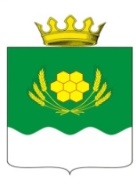 АДМИНИСТРАЦИЯ КУРТАМЫШСКОГО МУНИЦИПАЛЬНОГО ОКРУГА КУРГАНСКОЙ ОБЛАСТИПОСТАНОВЛЕНИЕот_30.01.2024 г. №_11_               г. КуртамышО внесении изменений в постановление Администрации Куртамышского муниципального округа Курганской области от 20 января 2022 года № 16 «Об утверждении муниципальной программы Куртамышского муниципального округа Курганской области «Профилактика социального сиротства» В соответствии со статьей 179 Бюджетного кодекса Российской Федерации, Федеральным законом от 24 июня 1999 года № 120–ФЗ «Об основах системы профилактики безнадзорности и правонарушений несовершеннолетних», Уставом Куртамышского муниципального округа Курганской области, решением Думы Куртамышского муниципального округа Курганской области от 24 августа 2023 года № 43 «О внесении изменений и дополнений в решение Думы Куртамышского муниципального округа Курганской области от 21 декабря 2023 года № 66 «О бюджете Куртамышского муниципального округа на 2024 год и на плановый период 2025 и 2026 годов», постановлением Администрации Куртамышского муниципального округа Курганской области от 1 февраля 2022 года № 25 «О муниципальных программах Куртамышского муниципального округа Курганской области», с целью приведения в соответствие с действующим законодательством, Администрация Куртамышского муниципального округа Курганской области  постановляет:Внести в приложение к постановлению Администрации Куртамышского муниципального округа Курганской области от 20 января 2022 года № 16 «Об утверждении муниципальной программы Куртамышского муниципального округа Курганской области «Профилактика социального сиротства» (далее - Программа) следующие изменения:1) строки «Финансовое обеспечение» Раздела I. «Паспорт муниципальной программы Куртамышского муниципального округа Курганской области» изложить в следующей редакции:«                                                                                                                                                     »   ;2) Раздел IX.  «Информация по ресурсному обеспечению программы» изложить в следующей редакции:«* Средства бюджета являются прогнозными».         2. Финансовому отделу Администрации Куртамышского муниципального округа Курганской области при формировании бюджета Куртамышского муниципального округа Курганской области предусматривать средства на реализацию Программы.          3. Опубликовать настоящее постановление в информационном бюллетене «Куртамышский муниципальный округ: официально» и разместить на официальном сайте Администрации Куртамышского муниципального округа Курганской области.         4. Настоящее постановление вступает в силу после официального опубликования и распространяет свое действие на отношения, возникшие с 1 января 2024 года. 5. Контроль за выполнением настоящего постановления возложить на заместителя Главы Куртамышского муниципального округа Курганской области по социальным вопросам.Глава Куртамышского муниципального округа Курганской области                                                                                                  А.Н. ГвоздевВедерникова О.Н.21946Разослано по списку (см. на обороте)Финансовое обеспечение   Средства бюджета Куртамышского  муниципального округа Курганской области  в пределах ассигнований, предусмотренных в бюджете Куртамышского  муниципального округа  Курганской области на реализацию Программы на соответствующий финансовый год (тыс. руб.)2022 год – 31 009,4 тыс. рублей;2023 год – 28 373,3 тыс. рублей;2024 год – 30 758,4* тыс. рублей;2025 год – 30 758,4* тыс. рублей;2026 год – 30 758,4* тыс. рублей;2027 год – 0* тыс. рублей;*Средства носят прогнозный характер.Общий объем финансовых средств с учетом инфляции дляреализации составляет 151 657,9* тыс. рублей, в пределахассигнований, предусмотренных в бюджете Куртамышскогомуниципального округа Курганской области на реализациюПрограммы на соответствующий финансовый год.   Задача, мероприятиеГлавный распорядитель средствИсточник финансированияОбъем финансирования по годам, тыс. руб.Объем финансирования по годам, тыс. руб.Объем финансирования по годам, тыс. руб.Объем финансирования по годам, тыс. руб.Объем финансирования по годам, тыс. руб.Объем финансирования по годам, тыс. руб.202220232024202520262027Целевой индикатор, на достижение которого направлено финансированиеЗадача: Укрепление института семьи, поддержание престижа материнства и отцовства, формирование ценностей ответственного родительства, ранняя профилактика семейного и детского неблагополучия.Задача: Укрепление института семьи, поддержание престижа материнства и отцовства, формирование ценностей ответственного родительства, ранняя профилактика семейного и детского неблагополучия.Задача: Укрепление института семьи, поддержание престижа материнства и отцовства, формирование ценностей ответственного родительства, ранняя профилактика семейного и детского неблагополучия.Задача: Укрепление института семьи, поддержание престижа материнства и отцовства, формирование ценностей ответственного родительства, ранняя профилактика семейного и детского неблагополучия.Задача: Укрепление института семьи, поддержание престижа материнства и отцовства, формирование ценностей ответственного родительства, ранняя профилактика семейного и детского неблагополучия.Задача: Укрепление института семьи, поддержание престижа материнства и отцовства, формирование ценностей ответственного родительства, ранняя профилактика семейного и детского неблагополучия.Задача: Укрепление института семьи, поддержание престижа материнства и отцовства, формирование ценностей ответственного родительства, ранняя профилактика семейного и детского неблагополучия.Задача: Укрепление института семьи, поддержание престижа материнства и отцовства, формирование ценностей ответственного родительства, ранняя профилактика семейного и детского неблагополучия.Задача: Укрепление института семьи, поддержание престижа материнства и отцовства, формирование ценностей ответственного родительства, ранняя профилактика семейного и детского неблагополучия.Задача: Укрепление института семьи, поддержание престижа материнства и отцовства, формирование ценностей ответственного родительства, ранняя профилактика семейного и детского неблагополучия.Выплата денежных средств на содержание детей в замещающих семьях и единовременных пособий в соответствии с действующим законодательствомМуниципальный орган управления образованием «Отдел образования Администрации Куртамышского муниципального округа Курганской области Бюджет Курганской области (по согласованию) 31 009,428 373, 330 758,4*30 758,4*30 758,4*0*100 % обеспечение содержания детей, проживающих в замещающих семьяхИтого: 151 657,9* тыс. рублейИтого: 151 657,9* тыс. рублейИтого: 151 657,9* тыс. рублейИтого: 151 657,9* тыс. рублейИтого: 151 657,9* тыс. рублейИтого: 151 657,9* тыс. рублейИтого: 151 657,9* тыс. рублейИтого: 151 657,9* тыс. рублейИтого: 151 657,9* тыс. рублейИтого: 151 657,9* тыс. рублей